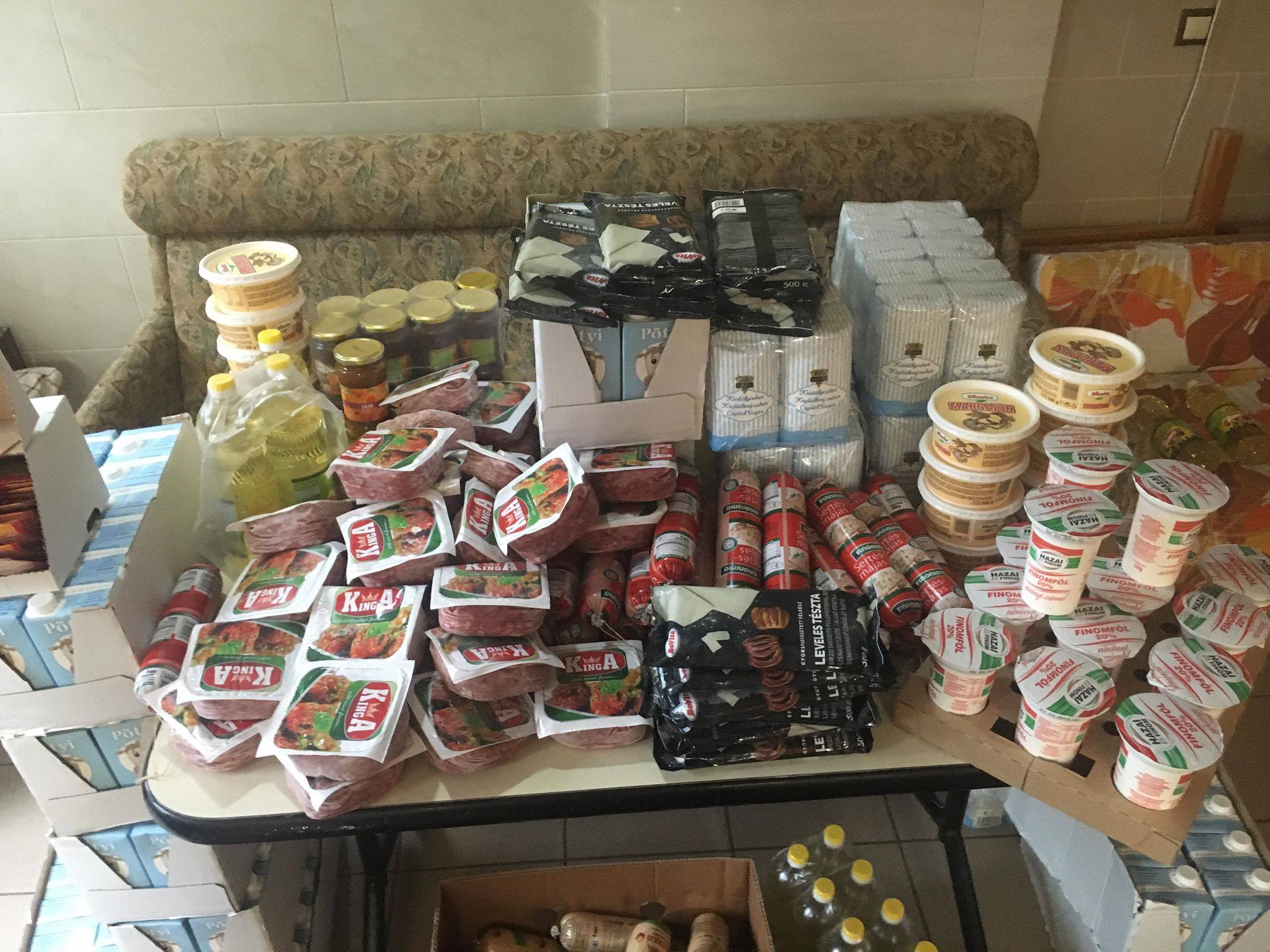 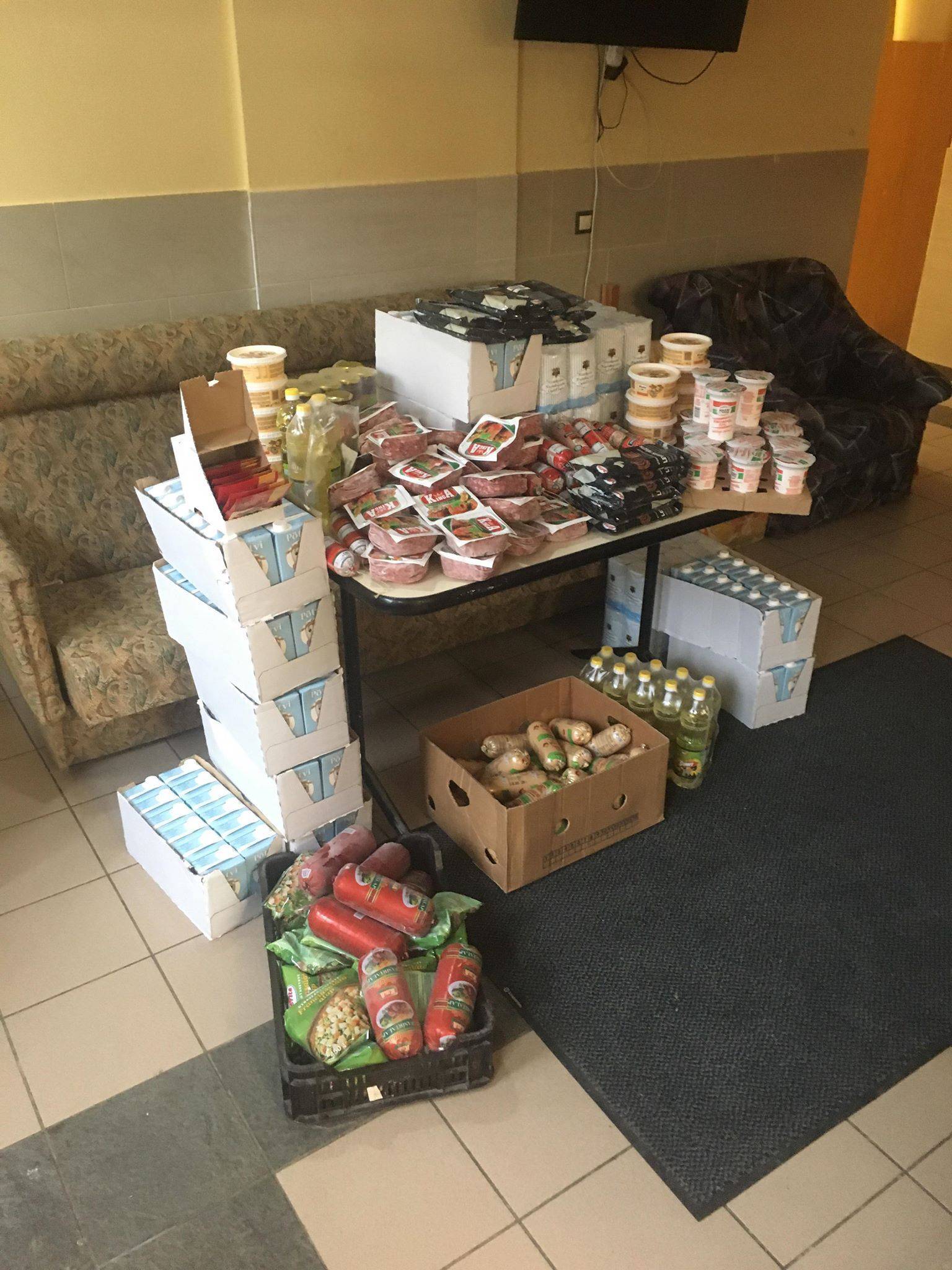 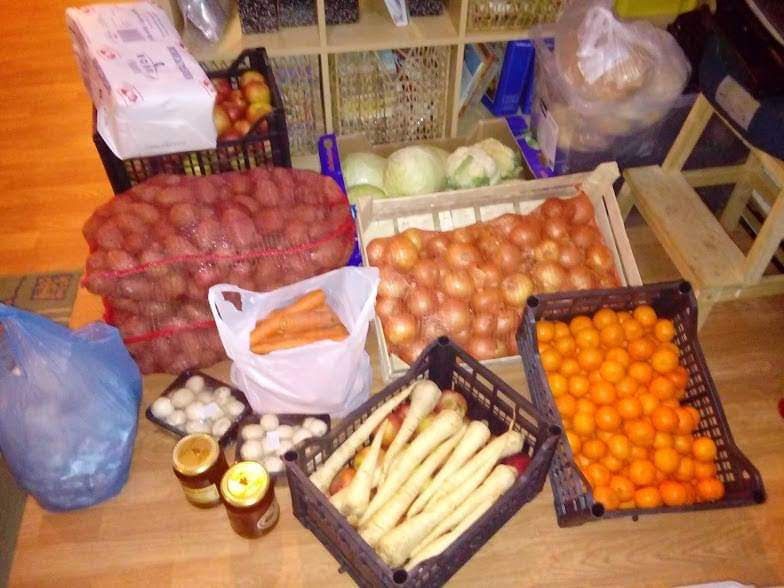 KódNévHívás + SMS szám (db)Utalandó összeg (95%)Hívásvégződtetési díj (nettó)Havi / periodikusUtalvaKülönbség2021. szeptember66Borostyánvirág Alapítvány1530 Ft14 Fthavi2021. október66Borostyánvirág Alapítvány104 567 Ft130 Fthavi3 553 Ft1 013 Ft2021. november66Borostyánvirág Alapítvány31 498 Ft43 Fthavi1 275 Ft222 Ft2021. december66Borostyánvirág Alapítvány16176 413 Ft2 046 Fthavi60 519 Ft15 894 Ft2022. január66Borostyánvirág Alapítvány136 296 Ft166 Fthavi2022. február66Borostyánvirág Alapítvány52 377 Ft65 Fthavi2022. március66Borostyánvirág Alapítvány31 396 Ft39 Fthavi2022. április66Borostyánvirág Alapítvány52 384 Ft68 Fthavi2022. május66Borostyánvirág Alapítvány146 446 Ft171 Fthavi2022. június66Borostyánvirág Alapítvány1491 Ft13 Fthavi2022. július66Borostyánvirág Alapítvány31 426 Ft37 Fthavi2022. október66Borostyánvirág Alapítvány10549 878 Ft1 214 Fthavi